I. UČITELJEVA PRIPRAVA                                                             Priimek in ime učiteljice:              Ana MurkoŠola: OŠ Martina Krpana                        Razred: 7. d       Predvideni datum: 24.3.2020Predmet:       Sodobna priprava hraneUčna tema:     Hrana in prehrana                    Učna enota: Mehanska in toplotna obdelava živil    II. UČNA SNOV: Postopki priprave hraneGlavni postopki priprave hrane so kuhanje, dušenje, pečenje in cvrtje.Kuhanje poteka v velika količini vode, pri čemer veliko hranilnih snovi preide v vodo. Raje se poslužujmo kuhanja v sopari. Zakaj? Da hranilne snovi ostanejo v živilu v večji količini.Dušenje lahko izvajamo brez dodane vode ali pa dodamo malo vode. Oboje poteka v pokriti posodi. Iz živil se izcedi sok in tako se živila kuhajo v lastnem soku.Živila pečemo v ponvi, v pečici ali na žaru. Pri tem postopku priprave hrane porabimo malo maščobe. Pečenje poteka pri višjih temperaturah.Med cvrtjem maščoba prehaja v živilo, ker živilo cvremo v veliko količini maščobe.Cvrte hrane ne uživajmo prepogosto, saj vsebuje veliko maščob, kalorij in pogosto tudi soli. Po navadi se za cvrtje uporablja nezdrava olja, v katerih je veliko transmaščob. Obstajajo študije, ki so ugotovile povezavo med ocvrto hrano ter resnimi zdravstvenimi težavami, kot so diabetes tipa 2 in srčno-žilne bolezni. Dokazano je namreč, da takšna hrana povečuje faktorje tveganja, kot so debelost, visok krvni tlak in visok holesterol.Zato raje posezimo po maščobah rastlinskega izvora (na primer: kokosovo olje, olivno olje, sezamovo olje in druga).Da jed pripravimo za kuhanje, dušenje, pečenje ali cvrtje, živila najprej operemo, olupimo, narežemo, sesekljamo, lahko pa tudi nastrgamo.PRAKTIČNA NALOGA: Doma izberi enega od postopkov priprave hrane (kuhanje, pečenje, dušenje ali cvrtje) in pripravi jed po svoji izbiri. Končni izdelek fotografiraj, prav tako postopek priprave hrane, ki si ga izbral ter fotografije pošlji po elektronski pošti. PRI PRIPRAVI JEDI  ŠE POSEBEJ PAZI NA HIGIENO.Veliko sreče, predvsem pa znanja pri izpolnjevanju delovnega lista. Ko se spet srečamo v šoli, bomo IZPOLNJEN delovni list skupaj pregledali.III. DELOVNI LIST: Postopki priprave hraneK slikam pripiši kateri postopek priprave živil prikazujejo.  Na spodnjo črto napiši nekaj primerov živil, ki jih lahko obdelaš  s tem postopkom. Kaj prikazujejo (postopek dela) in katera živila lahko tudi obdelaš na takšen način? (na prvo črto napišite postopek, na drugo pa živila)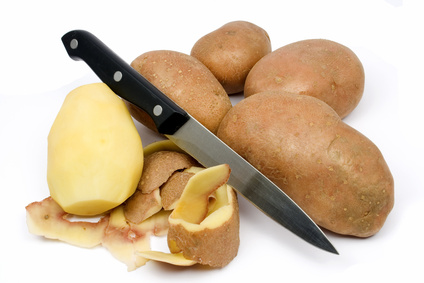 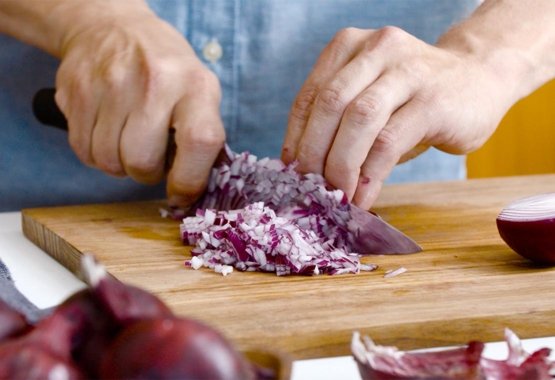 __________________________                           2. _____________________________________________.                                 ______________________.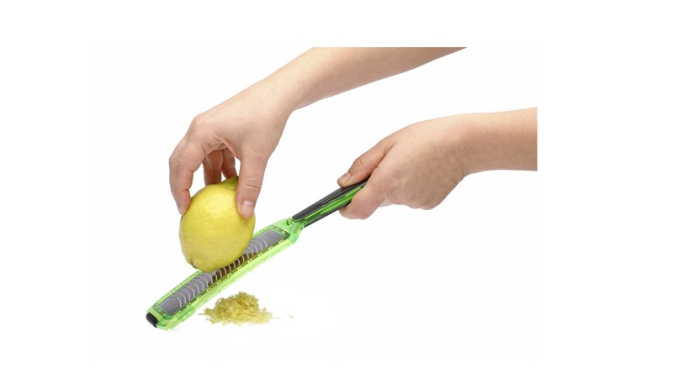 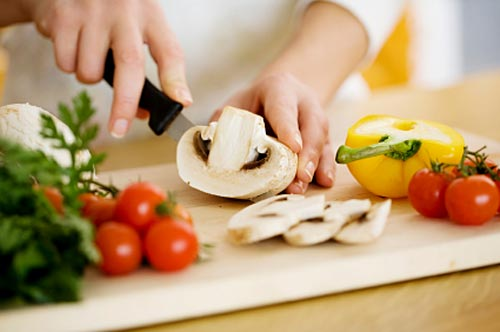 3._______________________.                            4. _______________________________.Poveži pojme med seboj!CVRTJE                                        VELIKO VODEDUŠENJE                                     KUHANJE V LASTENM SOKUPEČENJE                                      VELIKA KOLIČINA MAŠČOBE                                   KUHANJE                                    MALO MAŠČOBE ALI NIČ   Opiši razliko med dušenjem in kuhanjem na sopari?________________________________________________________________________________________________________________________________________________________________________________________________________________________________________________________________________________________________________________________________________________________.Pojasnite zakaj ni zdravo, da cvrto hrano uživamo pogosto? Naštej nekaj primerov ocvrte hrane.______________________________________________________________________________________________________________________________________________________________________________________________________________________________________________________________________________________________________________________________________________________________________________________.